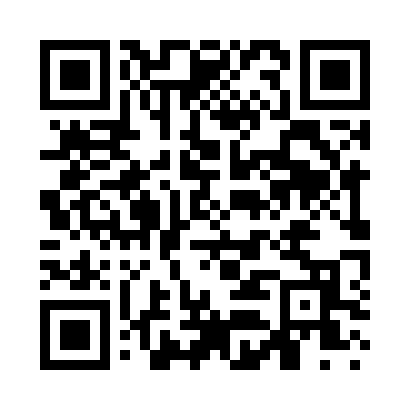 Prayer times for West Middleton, Wisconsin, USASat 1 Jun 2024 - Sun 30 Jun 2024High Latitude Method: Angle Based RulePrayer Calculation Method: Islamic Society of North AmericaAsar Calculation Method: ShafiPrayer times provided by https://www.salahtimes.comDateDayFajrSunriseDhuhrAsrMaghribIsha1Sat3:375:2112:565:008:3110:162Sun3:375:2112:565:008:3210:173Mon3:365:2112:575:018:3310:184Tue3:355:2012:575:018:3410:195Wed3:345:2012:575:018:3410:206Thu3:345:2012:575:028:3510:217Fri3:335:1912:575:028:3610:228Sat3:335:1912:585:028:3610:239Sun3:325:1912:585:028:3710:2410Mon3:325:1912:585:038:3710:2411Tue3:315:1912:585:038:3810:2512Wed3:315:1812:585:038:3810:2613Thu3:315:1812:595:048:3910:2614Fri3:315:1812:595:048:3910:2715Sat3:315:1812:595:048:4010:2816Sun3:305:1812:595:048:4010:2817Mon3:305:1812:595:058:4010:2818Tue3:315:191:005:058:4110:2919Wed3:315:191:005:058:4110:2920Thu3:315:191:005:058:4110:2921Fri3:315:191:005:068:4110:2922Sat3:315:191:005:068:4210:3023Sun3:325:201:015:068:4210:3024Mon3:325:201:015:068:4210:3025Tue3:325:201:015:068:4210:3026Wed3:335:211:015:068:4210:2927Thu3:345:211:025:078:4210:2928Fri3:345:221:025:078:4210:2929Sat3:355:221:025:078:4210:2930Sun3:365:231:025:078:4210:28